高中公民與社會發展科內地考察活動工作紙：大鵬所城考察主題考察前準備資料一：關於大鵬所城的兩段視頻資料二：大鵬所城簡介資料三：保育與推廣大鵬所城預習題目地圖：大鵬所城的位置及海防角色參考所提供的資料或搜集相關資料，在下圖指出大鵬所城的位置，並簡單說明大鵬所城在國家安全方面所發揮的作用。時間軸：大鵬所城的歷史發展及保育歷程根據資料一及二，按照大鵬所城的發展時序及年份，以適當的字幅，填寫在時間軸的適當位置。大鵬所城的發展概況及保育歷程（舉隅）考察期間的任務考察任務一：大鵬所城的博物館到訪以下博物館時，選取並拍攝兩個令你印象最深刻的館藏，並參考博物館所提供的小冊子/展廳的介紹單張作簡略說明。考察任務二：大鵬所城的將軍第在以下將軍第拍攝相片，並參考當地的介紹文字及所提供的資料，簡略說明賴恩爵將軍和劉起龍將軍對維護海防、抵制外敵上曾作出的貢獻。考察後反思為甚麼大鵬所城被評定為重點文物保護單位？可以如何進一步保育大鵬所城？綜合所閱讀的資料及是次考察所得，建議如何保育東涌炮台。-- 完 --公民與社會發展科內地考察工作紙使用指引內地考察工作紙（下稱工作紙）以教師為對象，旨在為教師提供規劃與安排內地考察學與教活動的參考。工作紙包括四部分 （甲：考察主題；乙：考察前準備；丙：考察期間的任務；丁：考察後的反思），以協助教師規劃考察前、考察期間與考察後的活動，讓學生有系統地認識所考察的參訪點。工作紙所提供的資料、視頻、相片、圖片、思考問題與回答提示等可作多用途使用，如考察前教學材料、考察規劃和學與教的參考或學生課業等。就工作紙內容（包括所提供閱讀材料與答案提示等），教師可以提供適切的補充與調節，但必須按照《公民與社會發展科課程及評估指引》（中四至中六）（2021）（下稱《指引》）的課程理念與宗旨，選取其他正確可信、客觀持平的學與教資源，以助學生建立穩固的知識基礎，培養正面價值觀和積極的態度，以及提升慎思明辨、解難等思考能力和不同的共通能力。工作紙建議多元化的考察任務，包括觀察當地情況、拍攝相片和短片、索取參訪場館所提供的介紹單張等。教師應按實際行程安排、當地現況，校本情況、學生學習多樣性、能力與興趣，以及教學等需要作出合適的調整。工作紙因應個別參訪點考察重點而設計，教師亦可按學與教需要進一步綜合與拓展，開發以主題為本（例如文化保育、大灣區經濟發展等）的資源。除工作紙所提供的資料、視頻、相片、圖片外，教師亦應積極鼓勵學生考察前後自行搜集及閱讀行程相關的資料，並提供適切的指導，協助學生作好考察準備，以培養學生的自學能力和習慣。教師規劃內地考察學習活動時，亦應透過瀏覽參訪點官方網站等方法，掌握當地最新資訊，以設計合適的考察活動。工作紙部分資料可能在教師使用時已有所更新，教師可瀏覽網址，以取得最新資料。請同時參閱《指引》以了解內地考察學與教的要求與安排。建議學習重點與公民科課程相關的部分透過考察大鵬所城的海防遺蹟認識國家安全的意義與重要性認識保衛國家安全與發展，從而提升國民身份認同認識明清的海防衛所、嶺南民居建築群的建築特色和規劃，以及了解國家保護文物的工作主題1：「一國兩制」下的香港課題：「一國兩制」的內涵和實踐香港問題的由來（三條不平等條約及其背景）和回歸歷程概略維護國家安全的意義（「總體國家安全觀」）；《香港國安法》與促進香港長遠發展，以及與平衡法治和人權的關係主題：中華文化與現代生活課題：傳統中華文化的特質文化遺產（包括物質與非物質文化遺產）的保育與傳承，包括應用科技進行保育工作視頻1「大鵬所城」，大鵬新區政府在線（片長1分33秒，普通話旁白，中文字幕）http://www.dpxq.gov.cn/zjdp/dpszr/content/post_10219268.html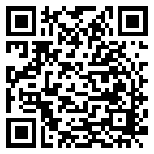 視頻2「【遊走大灣區】600年大鵬所城 海防軍事 x 嶺南文化」，明報 （片長4分35秒，普通話旁白，中文字幕）https://www.youtube.com/watch?v=49LwmiM2Tsg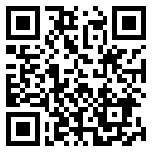 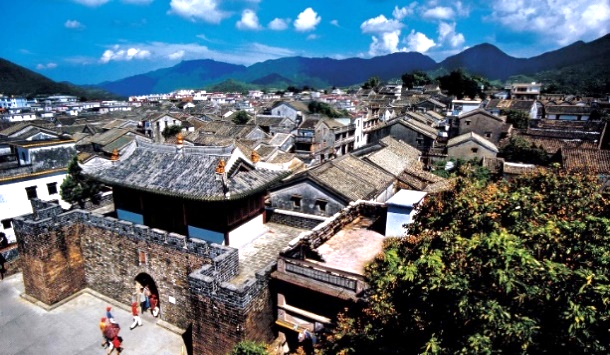 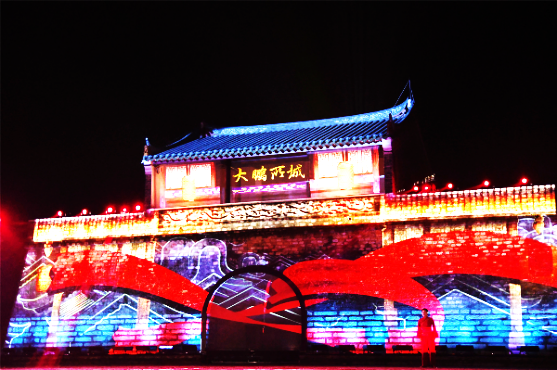 大鵬所城大鵬所城全名「大鵬守御千戶所城」，始建於明洪武二十七年（1394年），是明清兩代中國南部的海防軍事要塞，有著600多年抵禦外侮的歷史；清朝水師更把大鵬營的總部及左營設於大鵬所城。大鵬所城現存東、南、西三個城門及東北約300米古城牆基址，城外東、西、南三面環繞着護城濠。城門樓平面呈不規則梯形，規模宏偉，保存了明清兩代的規模、格局與整體風貌。大鵬倉始建於萬曆十四年，頂部呈半橢圓型；崇禎十五年被裁汰、久廢，但在雍正十年（1732年）再增建。古建築群約有10萬平方米，其街道格局、民居風格都是明清時期遺存，有17座古建築保存完好，具有重要文物價值。在2001年，國務院公布大鵬所城為「全國重點文物保護單位」。大鵬古城博物館「大鵬古城博物館」於1996年成立，負責大鵬所城的文物保護、文物徵集、歷史研究等工作，並以其文物本體建築為陳列展覽，展示明清嶺南民居建築群；設有4個常設展覽，分別是《大鵬所城復原模型沙盤展》《鵬城春秋歷史展》《賴恩爵振威將軍第歷史展》和《大鵬糧倉專題展》。於2009年，大鵬古城博物館被評為「國家三級博物館」。大鵬所城海防博物館2020年，海防博物館在大鵬糧倉開館，負責梳理大鵬所城的發展脈絡，歸納明清時期海防制度和衛所制度；設有4個展廳：《源遠流長》、《海防重鎮》、《抵禦外侮》及《「鵬城英傑》；館藏品包括「廣東人民抗日游擊隊東江縱隊」的歷史見證和敘述了世界各地風土人情、各國歷史政治的啟蒙著作《海國圖志》。劉起龍將軍第劉起龍在抗禦番夷與平定盜寇、守護海疆中屢建功勳。劉起龍將軍第位於大鵬古城南門街，屬於清中期府第式建築，平面布局呈不規則梯形。磚牆木樑架、石柱礎、硬山頂、灰塑脊；簷板雕刻花鳥草木、人物故事等，雕飾精美；門口有一對抱鼓石，門首橫額石匾「將軍第」，屋面瓦當、灰塑等基本為晚清原物。於1984年，劉起龍將軍第被公布為市級文物保護單位。賴恩爵振威將軍第賴恩爵出生於行伍世家，賴氏家族的「三代五將」是中國歷史之罕見。1839年，賴恩爵奉林則徐之命，阻止英軍販運鴉片，在鴉片戰爭首戰 — 九龍海戰中取得了輝煌的勝利。賴恩爵在1848年病逝，獲道光皇帝諡封為「振威將軍」。賴恩爵振威將軍第建於1844年，四周高築圍牆，三進四合大院。門首橫額楷書「振威將軍第」為道光皇帝御筆，門前有一對抱鼓石和一對石獅。於1984年，賴恩爵振威將軍第被深圳市人民政府公布為重點文物保護單位。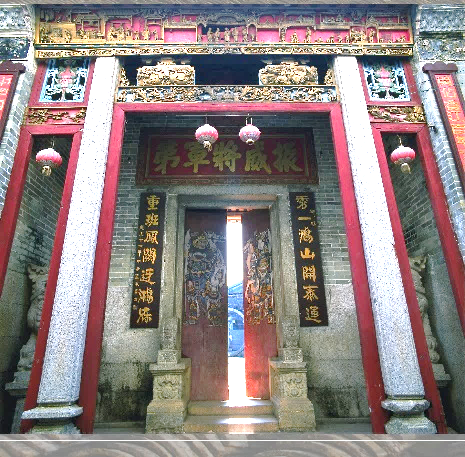 資料來源：綜合自以下材料〈大鵬所城〉，大鵬新區政府在線http://www.dpxq.gov.cn/zjdp/xqmxp/dpfg/content/post_9628754.html〈賴恩爵振威將軍第〉，大鵬新區政府在線http://www.dpxq.gov.cn/zjdp/xqmxp/dpyx/content/post_3228423.html〈深圳：大鵬所城〉，香港旅遊發展局網頁https://www.discoverhongkong.com/tc/greater-bay-area/from-ancient-unesco-sites-to-picturesque-scenery-a-historical-and-cultural-journey-in-the-greater-bay-area.html自明初建城以來，大鵬所城一直擔負著深港地區的海防安全，多次抵御和抗擊了葡萄牙、倭寇和英國的入侵，是明清時期的海上軍事邊防要塞，也是保存最完好的明清海防哨所。大鵬所城對研究中國古代建築史、城鎮規劃建設史、明清民俗文化及嶺南地區古建築發展史等具有重要的價值，是「全國重點文物保護單位」。2021年，大鵬所城入選國家文物局《大遺址保護利用“十四五”專項規劃》的大遺址名單。大鵬所城獲評為「廣東省文化產業和旅遊產業融合發展示範區」，以「中國海防文化之最、南海歷史文化地標」的定位，並訂立「世界知名的海防文化遺產小鎮」的發展目標，推行「創建文明城市」工作。一、加大宣傳力度，創建景區文明城市良好氛圍利用大鵬所城內各個場地、展板等載體，開展社會主義核心價值觀、文明城市知識和旅遊安全宣傳；在博物館發布《大鵬新區博物館創建文明城市倡議書》。二、加強聯合巡查，確保發現問題及時維護整改為避免因雨水、颱風等原因損壞大鵬所城景區的設施，所城文化旅遊區運營管理單位加強巡查，確保對陳舊脫落的設施進行維護整改。三、強化專題展覽，扎實開展愛國主義教育活動充分利用博物館展廳、振威將軍第等設置專題展，展示宣傳大鵬所城歷史教育、賴恩爵將軍生平、「鵬城英雄人物」、「家風家訓」等愛國主義教育內容。資料來源：綜合自以下材料〈大鹏概况〉，大鵬新區政府在線http://www.dpxq.gov.cn/zjdp/dpgl/content/post_9989322.html〈創建文明城市 大鵬新區博物館在行動〉，大鵬新區政府在線http://www.dpxq.gov.cn/zjdp/lyzx/content/post_10145857.html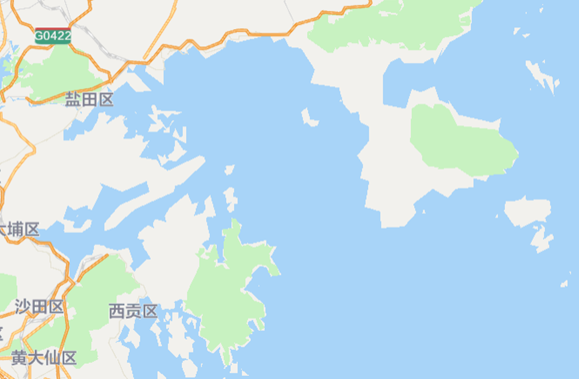 跨域政務服務地圖，國家政務服務平台 https://apps.gdzwfw.gov.cn/kstb/#/大鵬所城在國家安全方面所發揮的作用：（提示：其戰略位置、國家海防安全等）博物館名稱：大鵬古城博物館博物館名稱：大鵬古城博物館館藏品（一）簡略說明：相片：館藏品（二）簡略說明：相片：博物館名稱：大鵬所城海防博物館博物館名稱：大鵬所城海防博物館館藏品（一）簡略說明：相片：館藏品（二）簡略說明：相片：將軍第名稱：賴恩爵振威將軍第將軍第名稱：賴恩爵振威將軍第將軍第的相片將軍的貢獻將軍第名稱：劉起龍將軍第將軍第名稱：劉起龍將軍第將軍第的相片將軍的貢獻被評定為重點文物保護單位的原因：（提示：為重要的海防歷史古蹟、具嶺南文化建築等）保育大鵬所城的策略：（提示：活用當地歷史古蹟、故事作宣傳、專題展覽等）東涌炮台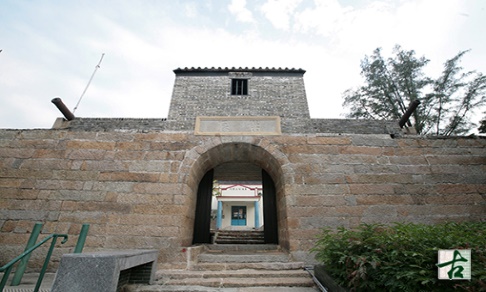 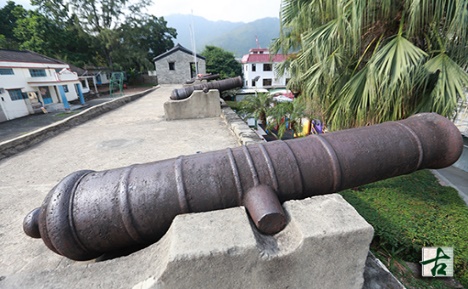 東涌炮台建於道光十二年（1832年），在清代稱為東涌所城，為大鵬右營水師總部，負責防止海盜侵略和阻止英國人走私鴉片，與九龍城寨同時成為抗英最前哨。自新界在1898年租借給英國，清兵自炮台撤退後，炮台先用作警署，後用作華英中學校舍、東涌鄉事委員會及東涌公立學校。東涌炮台於1979年被列為法定古蹟，並在1988年進行大規模維修。位於東涌石獅山的「東涌小炮台」，建於19世紀初，與南面的東涌炮台同時肩負扼守大嶼海峽、監察來往船隻及保衛珠江口岸的重任，二者互相照應。資料來源：〈大嶼山東涌炮台〉，古物古蹟辦事處網站https://www.amo.gov.hk/tc/historic-buildings/monuments/outlying-islands/monuments_07/index.html 如何保育東涌炮台：（提示：活化政策、宣傳、教育等角度思考）